「カウンセリング研究」論文投稿チェックリスト（2018年4月1日改訂版）　論文を投稿する前に，すべての項目を確認してください。投稿時には，このチェックリストも提出してください。（チェックリストが添付されていない場合は，投稿受付ができない場合があります）論文の文章記述や表記についてのチェックリスト論文作成後のチェックリスト投稿時のチェックリスト年　　　月　　日　　　　　　　　　　著者代表　　　　　　　　　　　　　　　　　＜参考＞　図，表の換算の目安項　目チェック欄１主語が不明な文章や，二通りに解釈できる文章はない。２冗長な文章や，重複した部分はない。３１つのパラグラフに２つ以上のメインアイディアを含めていない。４パラグラフ同士のつながりは明確である。５図や表は，日本語で作成し，Table 1（表の上に），Figure 1（図の下に）のように番号を付加した。６同一著者名，同一雑誌名が連続して記載される場合も“同上”“ibid.”は用いていない。７統計記号（F(○,○)=○, p<.○, N=○, t検定等）は，イタリック体で記した。項　目チェック欄８学会HPに掲載されている「カウンセリング研究」の最新号巻末の編集規定と執筆要領に則って投稿論文を作成した。９原稿は執筆要領に定められた書式である。（A4判用紙，横書き，24字×30行，１段組，余白を左右2.5cm以上）10本文に通しでページ番号を記載し，ページの左側余白に行番号を付けた。11原稿の分量は規定内である。（本文，文献，英文アブストラクトおよび要約を含めて，33枚以内。図表は相当する文字数に換算してこれに含む）※図表は，本誌1頁の1/3大で投稿原稿（24字×30行）の1枚に相当する。12図表の挿入位置をすべて原稿右余白部に朱書きした。13和文要約は，500字以内，1段落で作成した。14英文要約は（ケース報告は除く），200語以内で作成し，英文標題，英文著者名・所属，キーワードを付加した。15英文要約・英文標題等の作成にあたっては，native speakerや翻訳機関等の意見を得るなど正確を期した。16引用文献リストは，「心理学研究投稿の手引き 2005年版」の1.9（1.9.3(8)と1.9.4(3)は除く）に従って作成した。「心理学研究投稿の手引き」http://www.psych.or.jp/publication/inst/tebiki2005_fixed.pdf17誤字脱字，ワープロの変換ミスがないか点検した。18表の数値の間違いや本文との不一致がないか点検した。19本文に引用したすべての文献がリストアップされている。また，文献リスト中のすべての文献は本文中に引用されている。本文中の引用と文献リストとの間に綴りや年号の不一致がないことを確認した。20本文中での文献引用に際しては，「心理学研究投稿の手引き2005年版」の1.6.1に従って記載した。21所属の機関・組織に倫理委員会がある場合，研究計画が倫理委員会で承認されている。または，倫理委員会がない場合，本学会の研究倫理ガイドラインに従った手続きを行った。22倫理的，法的な配慮が必要な手続きが含まれる場合，配慮した点について明記した。23ケースの公表にあたっては，原則として本人の同意書を得た。項　目チェック欄24この論文は，未公刊であり，他の学術誌に同時に投稿していない。25この投稿論文と内容的に関係の深い,同一著者等による投稿中または既公刊論文がある場合には，その別刷かコピーを（著者名・所属・謝辞等，著者が推定される記述を削除した上で）アップロードした。26投稿票には，必要な事項を漏れなく記載した。区分，②標題（20字以内の省略標題を含む），③著者名，所属，会員番号，④原稿分量（本文枚数，表・図の数），⑤代表連絡者名と連絡先住所電話番号,メールアドレス）27著者を特定できる氏名・所属や謝辞等の記述は原稿から削除して作成した。28この論文の著者は，全員日本カウンセリング学会に加入しており，今年度分の会費を納入している。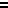 